Choreographer Lighting sheet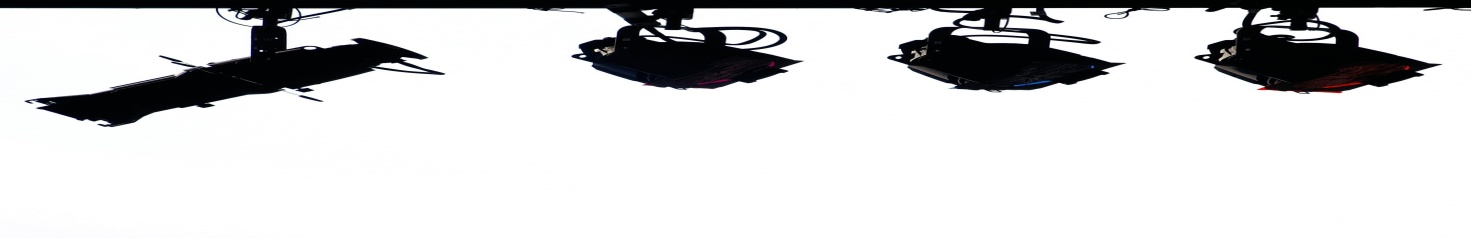 Please read descriptions of each light and look over diagram of locations.  Once you have an understanding of them, please go over your entire dance, and create a rough outline of what you would like.  You can use the attached table.  Once this is complete, go over this many times with your music to make sure this is 100% what you would like.  These lighting sheets are due no later than December 14th.  All lights will be set BEFORE the dress rehearsal day, January 6th.Syc Colors:  Red, Blue, Green, & Yellow (These can turn into light or dark versions of pink, purple, teal, orange, periwinkle)Full Wash:  This is the most common and basic light to use.  This will light up the entire stage and best way to see all dancers’ bodies and faces.½ Full wash:  This will dim the ENTIRE stage, still being able to see all dancers, but in a dimmer light.Full wash upstage:  This will highlight the BACK half of stage, towards the Syc.Full wash downstage:  This will highlight the FRONT half of stage towards the audience.Side lights:  These are lights that come from the wings.  These are good for highlighting choreography, but will make faces harder to see.  Great for across the floors and to darken the mood of the choreography.Shadow lights:  These are lights that come from the two front corners of the stage.  These will create shadows on the syc, making body outlines and creating the effect of more dancers.  This is great for straight lines and diagonal formations but can be used at any time.  Center Spot:  This is the center spotlight, anytime you have a soloist dead center, or want to focus only on the center of the stage.  Other spotlights:  Stage right, up, down and middle.  Stage left, up, down and middle.  Center stage, up, down and middle.  Light Cue SheetWinter Dance ConcertJanuary 7, 2016Name:___________________________________Title:____________________________________Cue #CountActionDescriptionExample #1.30 into songShadow lights with blue sycDiagonal line canon